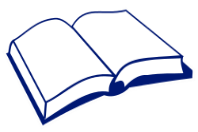 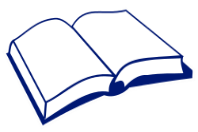 小步子追蹤進度計劃表﹙二﹚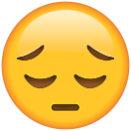 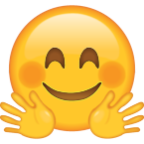 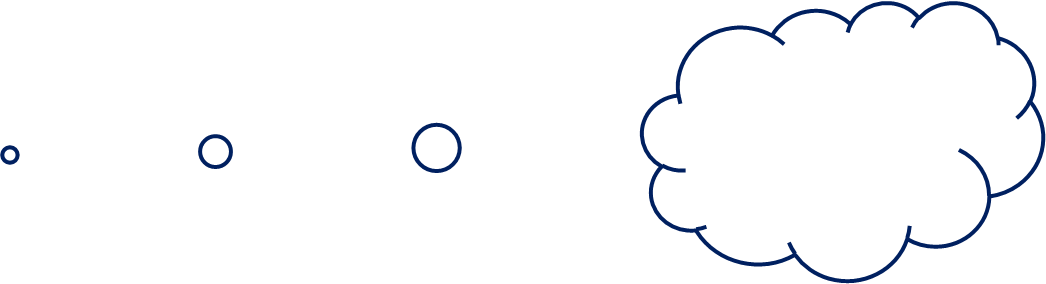 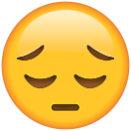 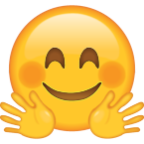 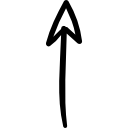 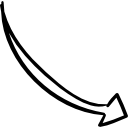 